 ДЕПАРТАМЕНТ ОБРАЗОВАНИЯ АДМИНИСТРАЦИИ ГОРОДА ТОМСКАИнформационно-методический центр города ТомскаИНФОРМАЦИЯ с 22.02.2021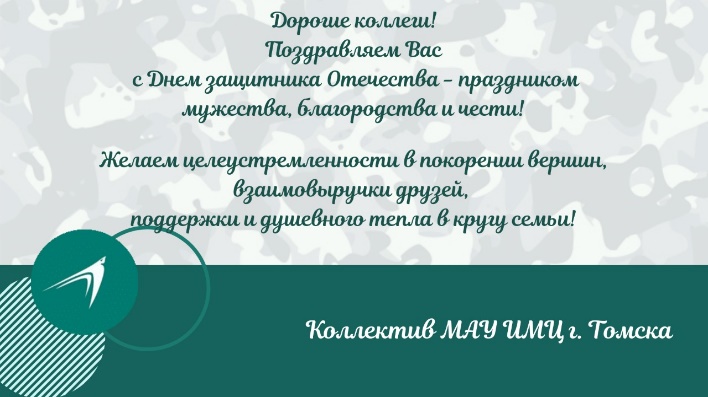 График индивидуальных консультаций и контакты методистов МАУ ИМЦ на период дистанционной работыМАУ ИМЦ В СОЦИАЛЬНЫХ СЕТЯХ! ПРИСОЕДИНЯЙТЕСЬ! 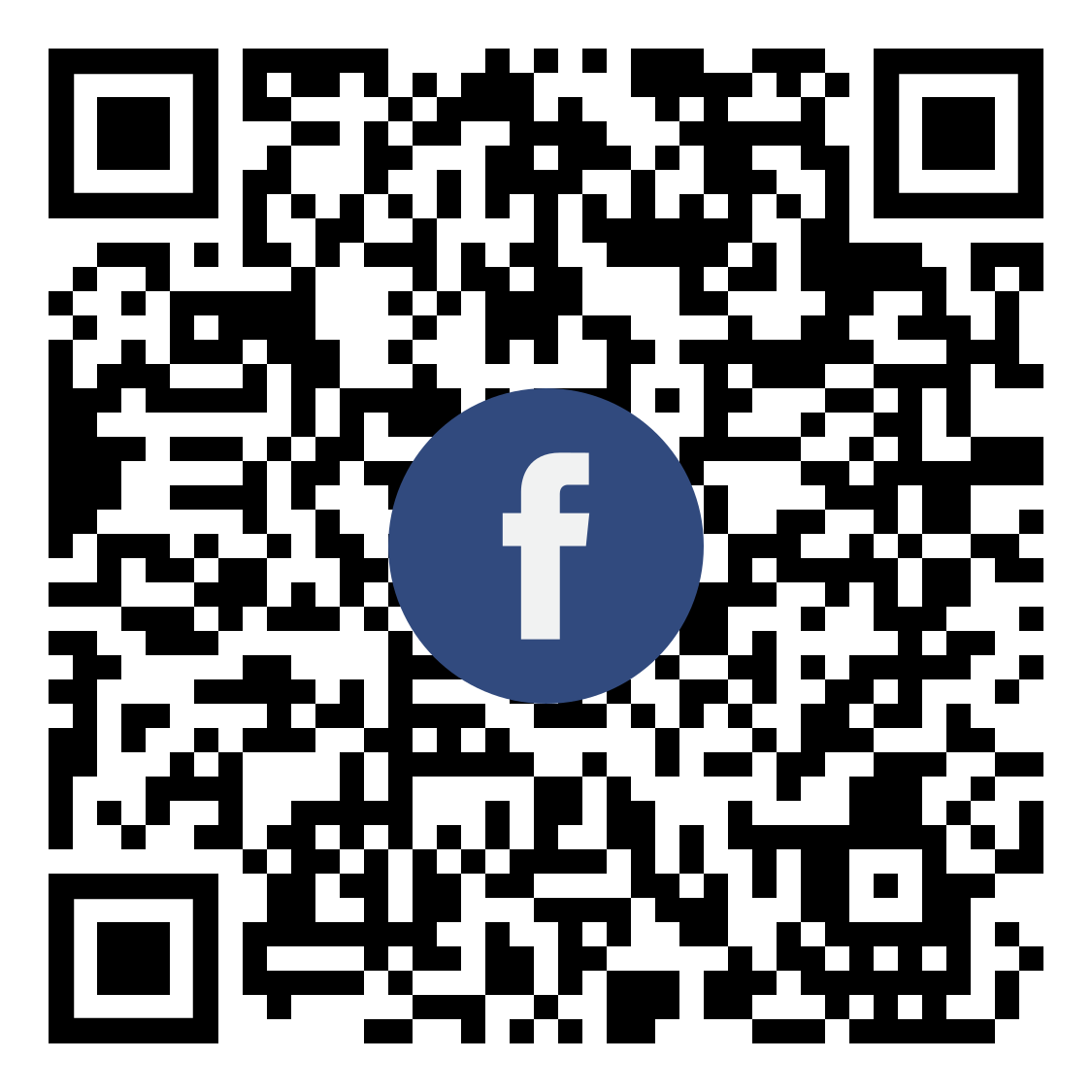 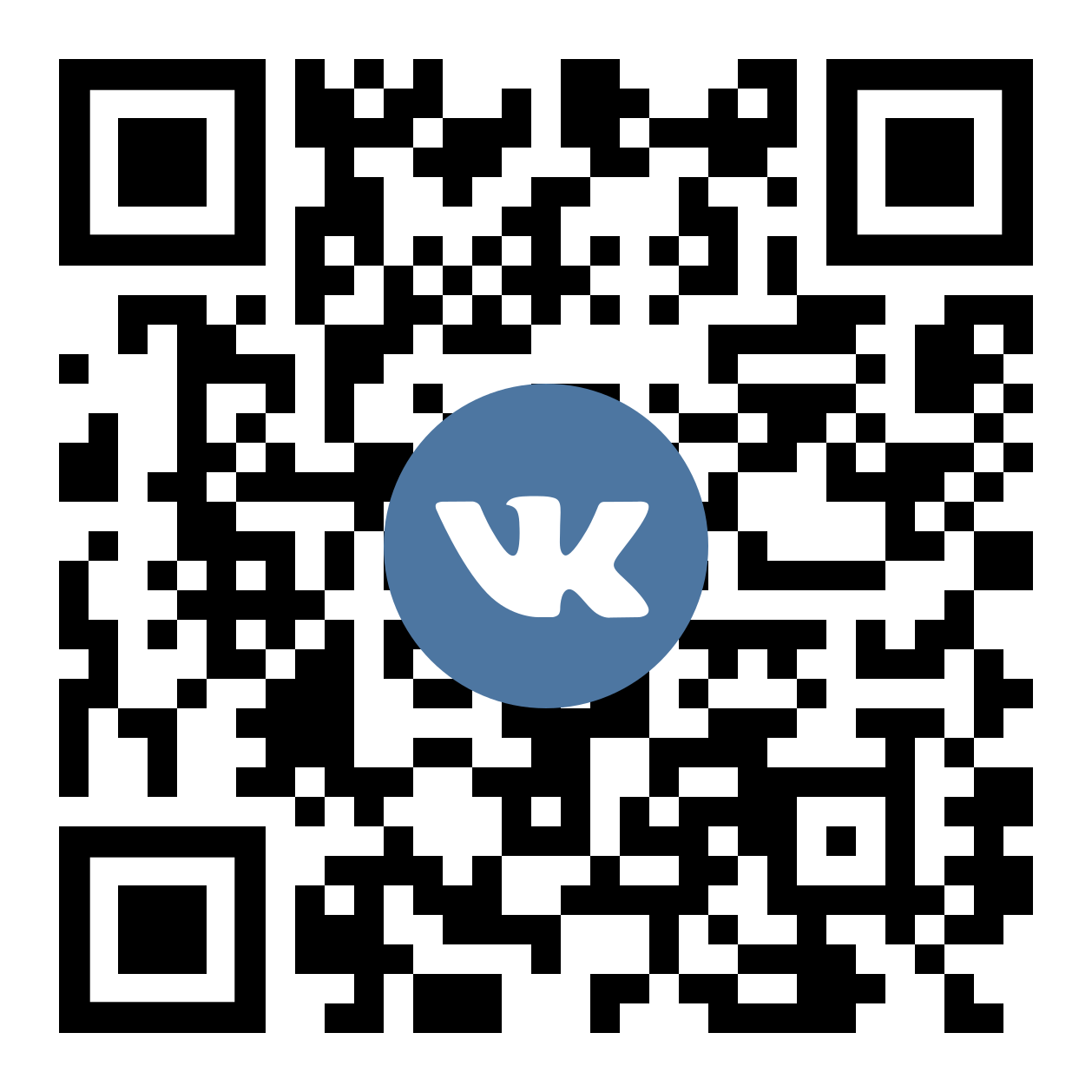 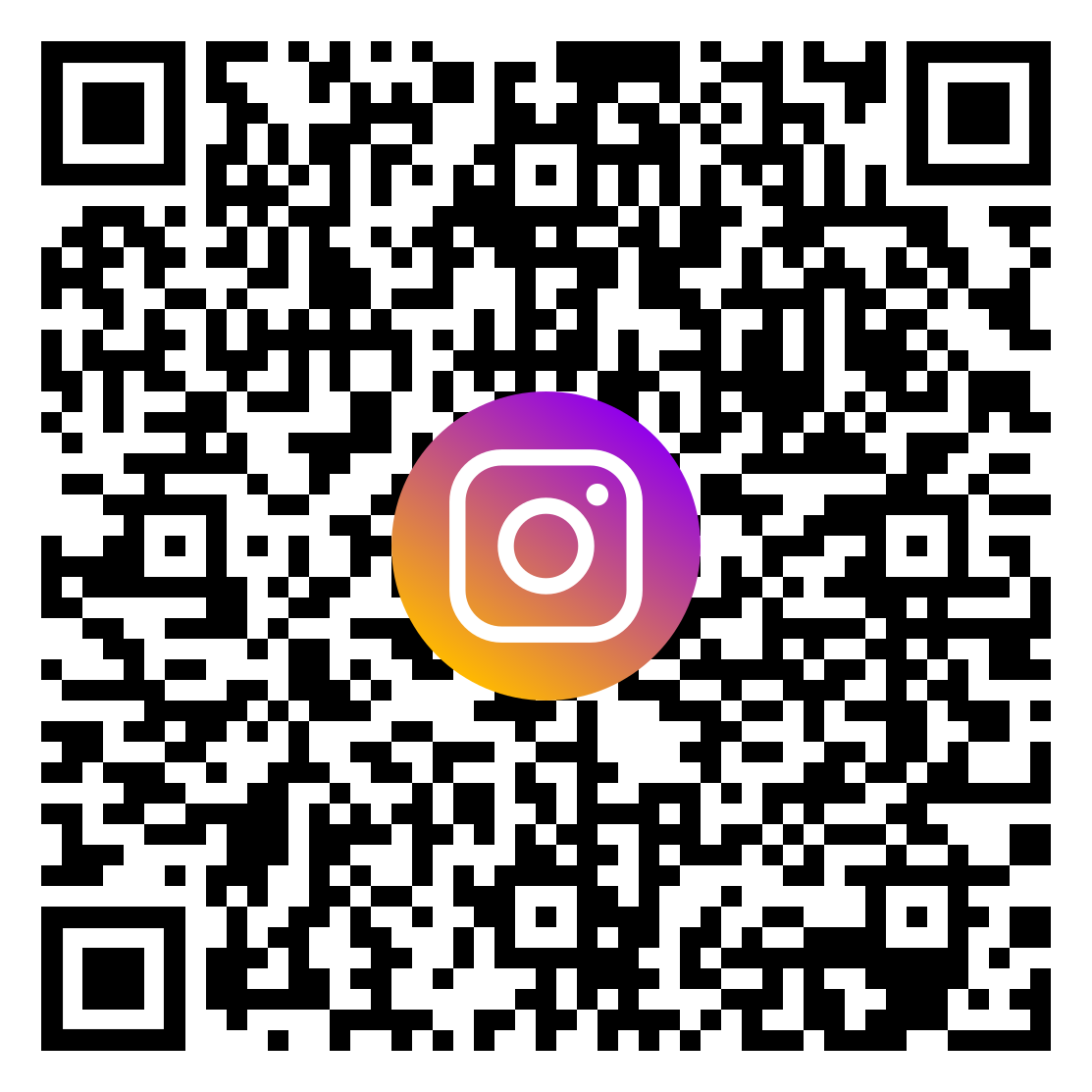 №п/пФИОДолжностьДень, время консультацииВид связиВид связиВид связи№п/пФИОДолжностьДень, время консультацииЭлектронная почтаСотовый телефонСоциальные cети1Пустовалова Вега ВадимовнадиректорVega_2005_11@mail.ru8-923-415-39-97 (обязательно предварительное смс или сообщение в ватсапе, кто Вы)https://vk.com/id3678686762ЗлобинаАнна Константиновнаметодист по управлению, зам.директораЧетверг08.30-13.0015.00-18.00е-mail: zlobina@imc.tomsk.rumetodist5454@mail.ruWhatsApp 8 913 827- 66- 588-953-929-16-77 Telegram 8 953 929 16-77ВКонтакте https://vk.com/id493450438Инстаграм https://www.instagram.com/zlobina_anna_imc/?hl=ruhttps://www.facebook.com/profile.php?id=100004116300623группы в WhatsApp: замдиректора г. Томска, ШНЗД, ШЦП, ОУР 3Ковбаса Екатерина Александровнаначальник отдела образовательных услуг, методист по истории и обществознаниюВторник 08.30-17.30kovbasa.eksan@mail.ru89138687632 Группа учителей истории и обществознания Whatsapp Ссылка для вступления:https://chat.whatsapp.com/GREIxCihdAKGdbemaDsXY4 4Буркова Татьяна Дмитриевнаметодист по физике и астрономииВторник    15.00-17.30tabbur@mail.ru89528076361 (16-00 до 20-00)Группы в WhatsApp (физики г. Томска, молодые физики Томска) группа учителя физики в Telegram, instagram burkova.tanyaБараболя Светлана Анатольевнаметодист по математикесреда 14.00 — 17.30barabolytomsk@gmail.com896109816015Коряковцева Ирина Владимировнаметодист по русскому языку и литературеПонедельник 15.00 -17.30 Среда  15.00-17.30korira210776@gmail.com89526796653 до 19.006Надточий Елена Владимировнаметодист по физической культуреСреда8.30-12.30nadtochiy80@bk.ru89539274178группа в WhatsApp (Учителя физической культуры Томска)7Родионова Светлана Михайловнаметодист по иностранным языкамВторник14.00-17.00rosmsib@mail.ru89138586166https://vk.com/id1781251578Тереков Руслан Юрьевичметодист по ОРКСЭ/ ОДНКРЧетверг 15.00-17.30r.j.terekov@gmail.com8-952-175-54-61https://vk.com/r.j.terekovСтафеева Екатерина Сергеевнаметодист по истории и обществознаниюСреда14:00 до 18:00divisia284@gmail.com8-950-583-01-489Доронин Денис Андреевичметодист по ОБЖПятница 15.00-17.00doronin_d.a@mail.ru8-923-444-24-38 (08.00-20.00)1Тимофеева Алла Ивановнаметодист по детской и подростковой психологииВторник10.00 - 13.0015.00 - 17.30alla.timofeewa2013@yandex.ru8-913-883-73-751Назмутдинова Динара Наильевнаметодист по детской психологииПонедельник 09.00-16.00ladidi25@mail.ru8-905-990-45-53instagram psihologi_doo_v_tomskeеhttps://www.instagram.com/psihologi_doo_v_tomske/1Бовкун Татьяна Николаевнаметодист по коррекционному образованиюВторник15.00-17.30bovkun79@yandex.ru8-952-179-8962instagram Логопеды города Томска, https://www.instagram.com/logoped.tomska1Осипова Оксана Александровнаметодист, зам.директораПонедельник 08.30-16.00ooa555@yandex.ru89528925440
звонки c 11-12.00, c 15-16.00Instagram, Metodist_region70
Писать в Direct1Казадаева Татьяна Владимировнаметодист по дошкольному образованиюПонедельник08.30-16.00tatyana.kazadaeva@mail.ru8 952 158 89 46 c 10.00 до 14.00Instagram, K_tatyana100Писать в  Direct1Кан Любовь Ивановнаметодист по начальным классамВторник   08.30-13.00 14.00-17.30kan6119@gmail.com89131105815 с 8.30 до 18.001Зинченко Нина Николаевнаметодист по географии, технологииПонедельник    09.00-13.00 Среда  09.00 - 13.00 14.00 - 17.30zinchenkonina@rambler.ru89528089502 c 9.00-17-301Андрейченко Надежда Владимировнаметодист по начальным классамВторник15.00-17.30nadya506@yandex.ru89234196100 с 13.30 до 17.30Писать в Direct1Задорожная Елена Васильевнаначальник отдела ЦМИОzadoroznaaelena15@gmail.com89521521878 с 8-30 до 17-301Примакова Ирина Александровнаметодист отдела ЦМИОprimakova@imc.tomsk.ru89059915548    с 8.30 до 17.302Коннова Марина Владимировнаметодист по химии, биологии,  методист отдела ЦМИОВторник 09.00 - 13.00  14.00 - 17.00 konnova@imc.tomsk.ru89131128911 с 8.30 до 17.302Павленко Юлия Евгеньевнаметодист отдела ЦМИОuepavlenko@gmail.com8-962-781-41-912Епифанцева Светлана Михайловнаметодист отдела ЦМИО, и.о.начальника отдела ПКsvetlanaepifancevaa@gmail.com8-909-538-19-902Евжик Ирина Станиславовнаметодистevzhik@obr.admin.tomsk.ru8 913 815-07-052Яковлева Ольга Евгеньевнаметодистolga541909@gmail.com8 92340420302Ягодкина Ксения Викторовнаметодист, сопровождение сайта  http://moodle.imc.tomsk.ru/yaks-imc@yandex.ru8-913-8582092 (What’sApp)№ ппМероприятиеДата  проведенияМесто проведенияМесто проведенияДля зам. директоров по НМР, УВР, УР ООУ: Коллеги! В рамках работы по повышению качества образования в течение 2020-2021 учебного года проводятся еженедельно консультации по организации и проведению ВСОКО/ВШКПредварительно позвонить по тел. Злобиной Анне Константиновне, тел.8-953-929-16-77 или 8-913-827-66-58, эл.почта: zlobina@imc.tomsk.ru Для зам. директоров по НМР, УВР, УР ООУ:Уважаемые коллеги, вебинары за 1 полугодие 2020-2021 учебного года в удобное для Вас время можете посмотреть по ссылке  https://clck.ru/SodRT или  QR-КОДу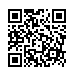 постоянноофлайнhttp://moodle.imc.tomsk.ruофлайнhttp://moodle.imc.tomsk.ruДля зам. директоров по УВР, ВР, классных руководителей, педагогов-организаторов, классных руководителей, координаторов программ воспитания и социализации:Офлайн семинар-презентации опыта «Расширение участия обучающихся в общественно значимых проектах разных уровней» (МАОУ СОШ № 32). Ссылка для просмотра  https://clck.ru/TLfbn или  QR-КОДу      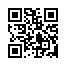 с 22.02.2021офлайнhttp://moodle.imc.tomsk.ruофлайнhttp://moodle.imc.tomsk.ruДля зам. директоров по НМР, УВР, УР ООУ:Офлайн практикум «Организационные изменения. 8 шагов управления изменениями» Занятие 5. (стажировочная площадка МАОУ СОШ № 14 им. А.Ф. Лебедева). Ссылка для просмотра  https://clck.ru/TLfbn или  QR-КОДу       с 22.02.2021офлайнhttp://moodle.imc.tomsk.ruофлайнhttp://moodle.imc.tomsk.ruДля зам. директоров по НМР, УВР, УР ООУ:Семинар «Система работы по подготовке к ВПР как ресурс повышения качества образования» (МАОУ гимназия № 55)Ссылка для просмотра  будет отправлена на личную эл.почту после регистрации (срок регистрации до 24.02.2021) по ссылке:   https://clck.ru/SodQc или  QR-КОДу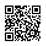 с 24.02.2021офлайнhttp://moodle.imc.tomsk.ruофлайнhttp://moodle.imc.tomsk.ruДля зам. директоров по НМР, УВР, УР ООУ:Представление опыта работы с элементами деловой игры «Фестиваль проектов как зачетная форма проектной деятельности учащихся в соответствии с ФГОС в рамках реализации нацпроекта «Успех каждого ребенка» (МАОУ лицей № 8 им. Н.Н. Рукавишникова)Ссылка для просмотра  будет отправлена на личную эл.почту после регистрации (срок регистрации до 22.02.2021) по ссылке:   https://clck.ru/SodQc или  QR-КОДу с 24.02.2021офлайнhttp://moodle.imc.tomsk.ruофлайнhttp://moodle.imc.tomsk.ruДля зам. директоров по УВР, НМР, координаторов инклюзивного обучения, учителей-предметников:Офлайн практикум «Комплексное психолого-педагогическое сопровождение обучающихся с умственной отсталостью (интеллектуальными нарушениями) в учебной деятельности: учителя, учитель –логопед, учитель-дефектолог» (стажировочная площадка МБОУ ООШИ № 22)Ссылка для просмотра  будет отправлена на личную эл.почту после регистрации (срок регистрации до 22.02.2021) по ссылке:   https://clck.ru/SodQc или  QR-КОДус 24.02.2021офлайн http://moodle.imc.tomsk.ruофлайн http://moodle.imc.tomsk.ruДля зам. директоров по НМР:Офлайн семинар «Методическое сопровождение учителя по освоению дистанционных образовательных технологий» (стажировочная площадка МАОУ СОШ № 58)Ссылка для участия  будет отправлена на личную эл.почту после регистрации (срок регистрации до 23.02.2021) по ссылке:   https://clck.ru/SodQc или  QR-КОДу с 24.02.2021офлайн http://moodle.imc.tomsk.ruофлайн http://moodle.imc.tomsk.ruДля зам. директоров по УР, УВР, НМР: Онлайн Pecha Kucha «О'пять ГИА (ВПР, PISA)»: результаты мониторинговых исследований как ресурс повышения качества образования»Ссылка для участия  будет отправлена на личную эл.почту после регистрации (срок регистрации до 23.02.2021) по ссылке:   https://clck.ru/SodQc или  QR-КОДу 24.02.202115.00онлайн http://moodle.imc.tomsk.ruонлайн http://moodle.imc.tomsk.ruДля зам. директоров по УВР, УР, НМР:Практико-ориентированный семинар «ИКТ-компетентность учителя как один из методов повышения качества обучения школьников» (МАОУ гимназия №26)Ссылка для просмотра  будет отправлена на личную эл.почту после регистрации (срок регистрации до 22.02.2021) по ссылке:   https://clck.ru/SodQc или  QR-КОДус 24.02.2021офлайн http://moodle.imc.tomsk.ruофлайн http://moodle.imc.tomsk.ru11.Для педагогов ДОО:Офлайн. Семинар “Организация профориентационной работы в ДОО” (из опыта работы ДОО №№ 1, 45, 89, 93)Офлайн семинар «Игровые технологии в работе с детьми дошкольного возраста» (из опыта работы МАДОУ № 51)Онлайн квест «Развитие экологического образования» Часть 1 для участников ПТГ “Методический инструментарий в освоении идей образования для устойчивого развития”Офлайн. Семинар “ Конфликты в дошкольной образовательной организации: пути и способы их разрешения”. Из опыта работы МАДОУ №44. Ссылка на мероприятие: http://moodle.imc.tomsk.ru/course/view.php?id=43 или  QR-КОДу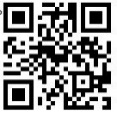 25.02.202126.02.202124.02.202124.02.2021офлайн http://moodle.imc.tomsk.ruофлайн http://moodle.imc.tomsk.ruофлайн http://moodle.imc.tomsk.ruофлайн http://moodle.imc.tomsk.ruофлайн http://moodle.imc.tomsk.ruофлайн http://moodle.imc.tomsk.ruофлайн http://moodle.imc.tomsk.ruофлайн http://moodle.imc.tomsk.ru12.Для педагогов-психологов ООУ и УДО:1. Онлайн. Семинар-практикум “Психологические лайфхаки при подготовке к конкурсу профессионального мастерства”. Ссылка для подключения: http://moodle.imc.tomsk.ru/course/view.php?id=43 или  QR-КОДу24.02.202110.00онлайнhttp://moodle.imc.tomsk.ru онлайнhttp://moodle.imc.tomsk.ru 13.Для педагогов-психологов ДОО:Онлайн. Семинар-практикум “Психологические лайфхаки при подготовке к конкурсу профессионального мастерства”. Ссылка для подключения: http://moodle.imc.tomsk.ru/course/view.php?id=43 или  QR-КОДуОфлайн. Семинар “ Конфликты в дошкольной образовательной организации: пути и способы их разрешения”. Из опыта работы МАДОУ №44Ссылка на мероприятие: http://moodle.imc.tomsk.ru/course/view.php?id=43 или  QR-КОДу24.02.202110.0024.02.2021онлайнhttp://moodle.imc.tomsk.ru http://moodle.imc.tomsk.ruонлайнhttp://moodle.imc.tomsk.ru http://moodle.imc.tomsk.ru14.Для учителей-логопедов:1.Офлайн. Практикум «Логопосиделки»2. Офлайн семинар «Работа логопеда с детьми раннего возраста на логопункте ДОУ» (из опыта работы МАДОУ № 53)3. Офлайн семинар “Игровые приемы стимулирования речевого развития в работе с детьми раннего возраста” (из опыта работы ДОУ)4. Городской конкурс “К нам стучится Дед Мороз” Конкурсные работы чтецов представлены  https://ru.padlet.com/tbovkun79/luk8r20sg5n9fjet Уважаемые коллеги, пройдите, пожалуйста, регистрацию по ссылке http://surl.li/lrlu5. Городская игра-кругосветка для детей с ОВЗ и детей с инвалидностью «Поговорим о науке» Приглашаются команды детей 1-4 классов образовательных учреждений г. Томска (до 5 чел.). Мероприятие проводится в дистанционной форме по ссылке http://surl.li/lkiz.Координатор – Богомолова Ирина Сергеевна, учитель-логопед МАОУ СОШ № 19, тел. 89521558086.Положение Игры-кругосветки на сайте МАУ ИМЦ, раздел мероприятия для детей с ОВЗ.24.02.202125.02.202125.02.2021с 19.02.2021 г. по 07.03.2021 гофлайнhttp://moodle.imc.tomsk.ru/course/view.php?id=3615.Для молодых педагогов:Уважаемые коллеги! Подробная информация о предстоящих мероприятиях находится на сайте МАУ ИМЦ в разделе «Клуб «Молодой специалист» на страничке «Наши планы» http://imc.tomsk.ru/?page_id=730715.Уважаемые молодые педагоги! Муниципальные сетевые площадки по методическому сопровождению молодых педагогов и муниципальные педагоги-наставники проводят для вас запланированные мероприятия на портале Moodle МАУ ИМЦ, раздел «Мероприятия для молодых педагогов»:1. STREAM-сессия «Практические аспекты проектной деятельности». Дукмас Анастасия Игоревна, муниципальный педагог-наставник, учитель русского языка и литературы, методист МАОУ СОШ № 14 имени А.Ф. Лебедева 2. Вебинар «Подготовка к ГИА».  Трефилова Светлана Юрьевна, Шредер Любовь Вениаминовна, муниципальные педагоги-наставники, учителя математики МАОУ СОШ № 23 3. Консультация «Требования к современному уроку», Ковалева А.А., муниципальный педагог-наставник, учитель географии МАОУ гимназии № 55 им. Е.Г. Вёрсткиной4. Мастер-класс «Эффективные педагогические методики для создания условий по развитию одаренности». Разенкова Татьяна Петровна, муниципальный педагог-наставник, учитель английского языка МБОУ Академического лицея им. Г.А. Псахье5. Мастер-класс «Мотивация или секретное оружие учителя?» Лазарева Светлана Викторовна, учитель английского языка, наставник-консультант МАОУ лицея № 7 6. Вебинар «Анализ педагогических ситуаций и поиск их решения как результат ценностного взаимодействия наставника и молодого учителя». Головина Татьяна Сергеевна, Нагорнова Марина Анатольевна, муниципальные педагоги-наставники, учителя начальных классов МАОУ гимназии № 26с 22.02.2021http://moodle.imc.tomsk.ru/course/view.php?id=59или QR-КОДу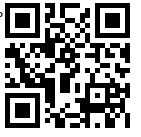 15.7. К участию в дистанционном блеймсторминге «Вижу цель! Иду к цели!» приглашаются    молодые учителя и опытные педагоги образовательных организаций г. Томска.Для участия в Блеймсторминге необходимо зарегистрироваться по ссылке https://docs.google.com/forms/d/1FPP9E6sfiTvdKFMWdDWxl5YaLuJ3lK8ck15Q1vj7vOI/edit    до 24.02.2021 г.Координатор: Бланк Владимир Сергеевич, преподаватель-организатор ОБЖ МАОУ лицея № 8 им. Н.Н. Рукавишникова г. Томска, т. 89234017113, e-mail: blank-vladimir@mail.ruИнформационное письмо МАУ ИМЦ от 18.02.2021 № 6727.02.2021дистанционно15.8. Приглашаем молодых педагогов общеобразовательных учреждений г. Томска принять участие в дистанционном конкурсе видеороликов «Спорт и учитель». К участию в конкурсе принимаются индивидуальные и коллективные работы.Видеоролики необходимо отправить до 01.12.2020 года на электронную почту zekhov@mail.ru   с пометкой «Конкурс».Координатор: Зехов Евгений Сергеевич, муниципальный педагог-наставник, учитель физической культуры МАОУ СОШ № 14 имени А.Ф. Лебедева г. Томска, тел. 89539142647, эл. почта zekhov@mail.ruИнформационное письмо МАУ ИМЦ от 27.01.2021 № 2901.03-05.03.2021дистанционно16.Для педагогов-наставников:Консультация «Диагностические и дидактические материалы в работе педагога наставника с молодым специалистом». Астахова Е.В., Осадчая А.А., учителя начальных классов МАОУ СОШ № 28  http://moodle.imc.tomsk.ru/course/view.php?id=80 или  QR-КОДу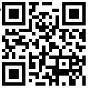 постоянноофлайнhttp://moodle.imc.tomsk.ru16.Конкурс для наставников и молодых педагогов «Мы вместе».  Количество участников ограничено: 10 пар, которые первыми пришлют полный пакет материалов. Конкурсные материалы принимаются до 27.02.2021 года по е-mailAntonS_Nekrasov@mail.ru    с пометкой в теме письма «Мы вместе».Информационное письмо МАУ ИМЦ от 03.02.2021 г. № 4027.02-13.03.21дистанционно16.Приглашаем наставников и молодых педагогов к участию в конкурсе методических разработок «Педагогический дуэт».Координатор: Валиуллина Наталия Захаровна, заместитель директора по УМР МАОУ лицея № 7 г. Томска, тел.89138529758, valiullinanz@yandex.ruИнформационное письмо МАУ ИМЦ от 12.02.2021 г. № 56с 16.03.2021  по 24.04.2021 дистанционно17.Для учителей начальных классов:Для учителей начальных классов:Для учителей начальных классов:17.1. Уважаемые коллеги! В рамках работы по повышению качества образования в течение 2020-2021 учебного года проводятся консультации. Желающие могут обратиться к дежурным консультантам.Муниципальные педагоги-наставники, учителя начальных классов МБОУ СОШ № 49 г. Томска:Путинцева Елена Борисовна, 89138254725, lptomsk42@mail.ru Юрчук Ольга Александровна, 83822411553, oli4ka@mail.ru февраль  202117.2. Уважаемые коллеги! На портале Moodle МАУ ИМЦ в разделе “Вебинары” Вы можете в удобное для Вас время посмотреть мероприятия по повышению качества за 1 полугодие 2020-2021 года.  http://moodle.imc.tomsk.ru/course/view.php?id=29 или QR-коду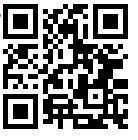 офлайнhttp://moodle.imc.tomsk.ru17.3. Тематическая консультация “Формирование умения определять тему и основную мысль текста”. Приглашаются учителя начальных классов ОУ №№ 5, 11, 28, 33, 38, 41, 44, 66, а также учителя начальных классов всех ОУ г. Томскас 22.02.2021офлайнhttp://moodle.imc.tomsk.ru17.4. Семинар “Современный урок. Методики. Технологии” (из опыта работы МАОУ СОШ №54) на сайте MOODLE в разделе “Мероприятия для молодых педагогов” (Мероприятия в рамках муниципальной сети по методическому сопровождению молодых педагогов) http://moodle.imc.tomsk.ru/mod/page/view.php?id=2983  или QR-коду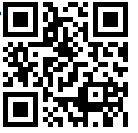 с 22.02.2021 офлайнhttp://moodle.imc.tomsk.ru17.5. Семинар-практикум «Упражнения для профилактики и коррекции речевых нарушений у младших школьников». МАОУ СОШ № 14 имени А.Ф. Лебедева http://moodle.imc.tomsk.ru/course/view.php?id=29 или QR-кодус 22.02.2021офлайн17.6. Вебинар «Методическая копилка: Приемы работы с текстом. Формирование картографических умений в Окружающем мире». МБОУ ООШ № 66http://moodle.imc.tomsk.ru/course/view.php?id=29 или QR-кодуПриглашаются учителя начальных классов ОУ №№ 5, 11, 28, 33, 38, 41, 44, 66, а также учителя начальных классов всех ОУ г. Томскас 22.02.2021офлайн17.7. Семинар «Применение технологий продуктивного обучения на уроках русского языка и литературы в начальной школе». МАОУ СОШ№ 5им. А.К. Ерохина.Приглашаются учителя начальных классов ОУ №№ 5, 11, 28, 33, 38, 41, 44, 66, а также учителя начальных классов всех ОУ г. Томска22.02Офлайнhttp://moodle.imc.tomsk.ru/course/view.php?id=2917.8.Дистанционный квест «Город, в котором мы живем» для учащихся 3-4-х классов.Состав команды от ООУ – 5-6 человек. Возможно индивидуальное участие. Предварительная заявка не требуется, все желающие могут принять участие в день проведения квеста.Координатор: Крылова Ирина Фаритовна, учитель начальных классов МАОУ Заозёрной СОШ № 16, тел. 8-9627879174 , Popovaif2008@yandex.ru24-26.02.2021ОУ, дистанционно17.9. Тематическая консультация “Критериальное оценивание как средство повышения успешности учебной деятельности обучающихся, стимулирования их ответственности за образовательные результаты” на сайте MOODLE в разделе “Вебинары”. http://moodle.imc.tomsk.ru/course/view.php?id=29 или QR-коду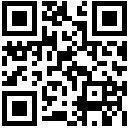 Приглашаются учителя начальных классов ОУ №№ 5, 11, 28, 33, 38, 41, 44, 66, а также учителя начальных классов всех ОУ г. Томскафевраль 2021офлайнhttp://moodle.imc.tomsk.ru17.10.Тематическая консультация “Констатирующее оценивание как один из способов итогового контроля” на сайте MOODLE в разделе “Вебинары”. http://moodle.imc.tomsk.ru/course/view.php?id=29 или QR-кодуПриглашаются учителя начальных классов ОУ №№ 5, 11, 28, 33, 38, 41, 44, 66, а также учителя начальных классов всех ОУ г. Томскафевраль 2021офлайнhttp://moodle.imc.tomsk.ru17.11.Семинар “Смысловое чтение как эффективный ресурс формирования грамотного читателя” на сайте MOODLE в разделе “Вебинары”. http://moodle.imc.tomsk.ru/course/view.php?id=29 или QR-кодуфевраль 2021офлайнhttp://moodle.imc.tomsk.ru17.12.Практикум “Создание электронных оболочек КИМов для тематического и промежуточного контроля с включением заданий демоверсий ВПР” на сайте MOODLE в разделе “Вебинары”. http://moodle.imc.tomsk.ru/course/view.php?id=29 или QR-кодуфевраль 2021офлайнhttp://moodle.imc.tomsk.ru17.13.Тематическая консультация “Решение задач повышенного уровня ВПР по математике (задания 9,10,12)” на сайте MOODLE в разделе “Вебинары”. http://moodle.imc.tomsk.ru/course/view.php?id=29  или QR-кодуПриглашаются учителя начальных классов ОУ №№ 5, 11, 28, 33, 38, 41, 44, 66, а также учителя начальных классов всех ОУ г. Томскафевраль 2021офлайнhttp://moodle.imc.tomsk.ru17.14.Совещание “Результаты ВПР: формирование объективной оценки образовательных результатов обучающихся” на сайте MOODLE в разделе “Вебинары”. http://moodle.imc.tomsk.ru/course/view.php?id=29 или QR-кодуПриглашаются   учителя начальных классов всех ОУ г. Томскафевраль 2021офлайнhttp://moodle.imc.tomsk.ru18.Для учителей биологии и химии:Для учителей биологии и химии:Для учителей биологии и химии:18.1. Онлайн семинар-практикум «Приемы работы с информацией в рамках изучения предметов физико-математического и естественнонаучного профилей»Участие в работе семинара обязательно учителям из ОУ: лицеев № 1, 8, 7, 51 гимназий № 2, 6, 13, 18, 24, 26, 29, 55, 56, школ «Перспектива», “Эврика-развитие”, СОШ № 2, 3, 5, 11, 12, 14, 15, 16, 19, 23, 28, 30, 31, 32, 33, 34, 36, 37,  40, 41, 42, 44, 47, 49, 50, 53,54, 64, 65, ООШ № 27,  66, школы-интерната № 126.02.202115.00МАОУ СОШ № 4им. И.С. Черныхzoom18.2. Командная региональная компетентностная игра “Наука. Компетентность. Успех” для обучающихся 6-9 классов (команд из 4 человек). Положение игры на сайте МАУ ИМЦ http://imc.tomsk.ru    в разделе новости. Для участия в игре команде необходимо пройти регистрацию по ссылке: https://docs.google.com/forms/d/1AIIss_JFDZWrY-CAppI9BTGjuvnqXUcfW6rse89JFV0/editСсылка на подключению к игре: http://moodle.imc.tomsk.ru/course/view.php?id=48 Координаторы: Буркова Татьяна Дмитриевна, методист по физике, тел: 8-952-807-63-61,Конова Марина Владимировна, методист по химии и биологии, тел: 8-913-112-89-1126.02.2021 в 15.55 http://moodle.imc.tomsk.ru/course/view.php?id=48 18.3. VIII региональный дистанционный конкурс знатоков предметов «Дельфин» для обучающихся 5-11 классов. Заявки принимаются 1-7 февраля, ответы на задания 9-14 февраля в электронном виде по e-mail: delfin14@mail2000.ruЗадания Конкурса будут размещены 5.02.2021 на сайте школы http://school14.tomsk.ru в разделе «Конкурсы, игры и олимпиады». Координатор: Половников Сергей Юрьевич, тел. 8-913-880-16-75. 01-28.02.2021МАОУ СОШ № 14 им. А.Ф. Лебедева18.4. Отборочный этап XIV областного турнира «Химический бой» для команд, обучающихся 8-11 классов (в команде 6 учеников из одной параллели). Турнир пройдёт в режиме онлайн на платформе google meet. Ссылки на подключение к видеосвязи будут высланы за 1 час до начала турнира. Подключение с 14.15ч. Заявки принимаются до 25.02.2021 по эл. адресу: galinakuzmenko60@yandex.ru.Организатор Кузьменко Галина Анатольевна, 8-953-924-75-7002.03.202114.30МБОУ лицей при ТПУ18.5. Тьюториал “ПРО100_ГИА” для учителей и обучающихся 10-11 классов тренинг “Готовимся к ЕГЭ по биологии” по темам:«Эволюция и основные ароморфозы животных», Блинова В.А., учитель биологии МАОУ Школы «Эврика-развитие» г.Томска«Эволюция и основные ароморфозы растений», Никонова Л.Г., учитель биологии МАОУ Школы «Эврика-развитие» г.Томска«Основные направления эволюции», Батракова К.А., учитель биологии МАОУ лицея № 8 имени Н.Н. Рукавишникова г.Томскатренинг “Готовимся к ЕГЭ по химии” по темам:«Качественные реакции на органические вещества и именные реакции в органической химии», Коротченко Н.М., учитель химии МАОУ Школы «Эврика-развитие» г. Томска  «Применение ионно-электронного баланса в органических реакциях», Гигилев А.С. учитель химии МАОУ Школы «Эврика-развитие» г. Томска«Разбор некоторых реакций взаимопревращений органических веществ, вызывающих трудности у школьника на ЕГЭ по химии», Козлова В.В. учитель химии МАОУ лицея № 8 имени Н.Н. Рукавишникова г.Томска Регистрация по ссылке: https://forms.gle/s4aMCGbSZ9xYz3S66 После заполнения формы регистрации Вы получите ссылку на подключение к видеотрансляции тренинга04.03.202115.00МАОУ лицей № 8 имени Н.Н. РукавишниковаМАОУ Школа «Эврика-развитие»google meet18.6. Стартует новый сезон ежегодного образовательного проекта Томского политехнического университета «Университетские субботы» для учеников 9 и 11 классов по подготовке к ОГЭ и ЕГЭ.Занятия для учеников 9 и 11-х классов будут проходить в онлайн-режиме по ссылке:https://news.tpu.ru/news/2021/02/01/37712/  каждую субботу февраляфевраль 2021https://news.tpu.ru/news/2021/02/01/37712/19.Для учителей русского языка и литературы Для учителей русского языка и литературы Для учителей русского языка и литературы 19. Коллеги! В рамках работы по повышению качества образования в течение 2020-2021 учебного года проводятся консультации по подготовке к ГИА по литературе. Желающие могут обратиться к муниципальному наставнику Москвиной Ирме Карловне, учителю литературы МБОУ Академического лицея им. Г.А. Псахье  irma-moskvina@yandex.ru до 30.02.202119.Тематическая консультация «Педагогические приёмы повышения мотивации для активизации познавательной деятельности слабоуспевающих обучающихся на уроках русского языка». Ведущая: Бараулина Светлана Владимировна учитель русского языка и литературы МАОУ СОШ № 58Приглашаются учителя ОУ №№ 5, 11, 28, 33, 38, 41, 44, 66, а также учителя всех ОУ г. ТомскаМолодым педагогам до 35 лет быть обязательно!  Консультация доступна по ссылке http://moodle.imc.tomsk.ru/mod/page/view.php?id=2987 или  QR-КОДу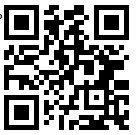 февраль 2021офлайнhttp://moodle.imc.tomsk.ru19.Офлайн - семинар «Эффективные подходы к преподаванию филологических дисциплин: факторы, способствующие повышению качества их преподавания»Приглашаются учителя ОУ №№ 5, 11, 28, 33, 38, 41, 44, 66, а также учителя всех ОУ г. ТомскаМолодым педагогам до 35 лет быть обязательно! http://moodle.imc.tomsk.ru/mod/page/view.php?id=2936 или  QR-КОДу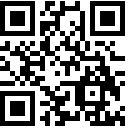 февраль 2021МАОУ гимназия № 26 19.Тематическая консультация “Разбор задания 23 контрольно-измерительного материала ЕГЭ по русскому языку” для обучающихся 10-11 классов и учителей русского языка и литературы. Ведущая: Кожухова Оксана Сергеевна, учитель русского языка и литературы МАОУ гимназии № 56 Приглашаются учителя ОУ №№ 5, 11, 28, 33, 38, 41, 44, 66, а также учителя всех ОУ г. Томска, не имеющих опыта подготовки к ГИАКонсультация доступна по ссылке  http://moodle.imc.tomsk.ru/mod/page/view.php?id=2956 или  QR-КОДу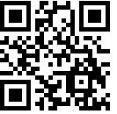 февраль 2021офлайнhttp://moodle.imc.tomsk.ru19.Офлайн семинар «Эффективные практики при отработке содержания типов заданий, представленных в ВПР». Приглашаются учителя ОУ №№ 5, 11, 28, 33, 38, 41, 44, 66, а также учителя всех ОУ г. Томска. Молодым педагогам до 35 лет быть обязательно! Опыт работы представляют: Комбарова Л.М., Наставко Ю. А., учителя русского языка и литературы МАОУ гимназии № 56; Белоусова И. Г., учитель русского языка и литературы МАОУ гимназии № 24 им. М.В. Октябрьской.http://moodle.imc.tomsk.ru/mod/page/view.php?id=3088  или  QR-КОДу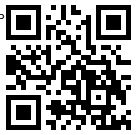 с 19.02.21г.офлайнhttp://moodle.imc.tomsk.ru19.Онлайн семинар “Методика подготовки к ЕГЭ по литературе: результаты ЕГЭ -2020г, типичные ошибки, особенности обучения анализу текста с учетом его жанровой специфики”. Приглашаются учителя ОУ г. Томска.Ведущие: учителя русского языка и литературы МБОУ Русской классической гимназии № 2.25.02.21г.в 15.00Подключиться к конференции Zoomhttps://us05web.zoom.us/j/85826779476?pwd=dFN0S3VoLzZWQm9hWkNJK0o3L0dNdz09Идентификатор конференции: 858 2677 9476Код доступа: 9vqXb8 19.Приглашаем обучающихся 8-11 классов принять участие в региональном компетентностном офлайн - конкурсе по русскому языку и литературе “Знаю. Понимаю. Могу“ Конкурс проходит при поддержке ТГПУ и является индивидуальным состязанием.  Прием заявок с 10.02. 21 г. – 28.02.21 г.  Заявки с указанием ФИО участника, класса, ООУ, ФИО педагога, электронной почты, телефона направлять на e-mail: angelika-tomsk@mail.ru С положением можно ознакомиться на сайте МАУ ИМЦ в разделе “Новости”  Координатор игры: Чермянина Анжелика Анатольевна, тел. 89138691905заявки до 28.02.21лицей при ТПУ г. Томска19.Приглашаем педагогов принять участие о региональном конкурсе «Компетентное решение (социально-гуманитарная грамотность)». Конкурсные материалы принимаются до 15.04.21г. по электронной почте angelika-tomsk@mail.ru. С положением можно ознакомиться на сайте МАУ ИМЦ в разделе “Новости”  Координатор игры: Чермянина Анжелика Анатольевна, тел. 89138691905лицей при ТПУ г. Томска19.III заседание клуба «Книжная мозаика» для обучающихся 3-4 классов. Тема заседания: «Сказки народов мира». Калейдоскоп проектно-исследовательских работ». Формат проведения: запись выступления на видео (с последующей трансляцией). Заявки принимаются до 19.02.2021 по адресу: zhzhzh17@mail.ru. 19.02.2021 - 27.02.2021МАОУ гимназия № 1320.Для учителей географии и экологии:Для учителей географии и экологии:Для учителей географии и экологии:20. Офлайн. Практикум «Решение сложных задач ЕГЭ и ОГЭ по географии по теме «Мировое хозяйство» (по материалам аналитических сборников ЦОКО). Ведущие: Аникина Татьяна Петровна, Кириллова Екатерина Николаевна, учителя географии МАОУ СОШ № 36 г. ТомскаСсылка: http://moodle.imc.tomsk.ru/course/view.php?id=65 или  QR-КОДу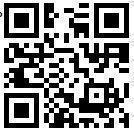 Приглашаются учителя географии ОУ №№ 1 (лицей), 3, 5, 7, 11, 14, 15, 16, 22, 25, 26, 27, 28, 30, 33, 35, 36, 37, 38, 41, 43, 44, 46, 47, 50, 54, 56, 64, 65, 66, 67, Сибирского и Академического лицеев, а также учителя географии всех ОУ г. Томска.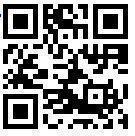 Приглашаются обучающиеся 9 и 11 классов всех ОУ. Рекомендуется обязательное участие обучающихся 9 и 11 классов, планирующих сдавать ЕГЭ и ОГЭ по географиис 22.02.2021офлайнhttp://moodle.imc.tomsk.ru20.Офлайн. Практикум «Решение сложных задач ВПР по географии в 7 классах» (по аналитическим материалам). Ведущий: Коновалова Анастасия Михайловна, учитель географии МБОУ СОШ № 49 г. Томска.Ссылка: http://moodle.imc.tomsk.ru/course/view.php?id=65 или  QR-КОДуПриглашаются учителя географии ОУ №№ 1 (лицей), 3, 5, 7, 11, 14, 15, 16, 22, 25, 26, 27, 28, 30, 33, 35, 36, 37, 38, 41, 43, 44, 46, 47, 50, 54, 56, 64, 65, 66, 67, Сибирского и Академического лицеев, а также учителя географии всех ОУ г. Томска.Приглашаются обучающиеся 7 классов всех ОУ г. ТомскаСсылка: http://moodle.imc.tomsk.ru/course/view.php?id=70  или  QR-КОДус 22.02.2021офлайнhttp://moodle.imc.tomsk.ru20. Офлайн. Практикум «Решение заданий ЕГЭ и ОГЭ по определению названий стран мира по их описанию». Ведущий Покосова Юлия Олеговна, учитель географии МАОУ гимназии № 24 им. М.В. Октябрьской г. Томска.Ссылка: http://moodle.imc.tomsk.ru/course/view.php?id=65 или  QR-КОДуПриглашаются учителя географии ОУ №№ 1 (лицей), 3, 5, 7, 11, 14, 15, 16, 22, 25, 26, 27, 28, 30, 33, 35, 36, 37, 38, 41, 43, 44, 46, 47, 50, 54, 56, 64, 65, 66, 67, Сибирского и Академического лицеев, а также учителя географии всех ОУ г. Томска.Ссылка: http://moodle.imc.tomsk.ru/course/view.php?id=70  или  QR-КОДуПриглашаются обучающиеся 9 и 11 классов всех ОУ. Рекомендуется обязательное участие обучающихся 9 и 11 классов, планирующих сдавать ЕГЭ и ОГЭ по географиис 22.02.2021офлайнhttp://moodle.imc.tomsk.ru20. Офлайн. Консультация «Методы и приемы работы с детьми с разными образовательными потребностями». Ведущий: Ковалева Алена Анатольевна, учитель географии МАОУ гимназии № 55 им. Е.Г. Вёрсткиной.Ссылка: http://moodle.imc.tomsk.ru/course/view.php?id=65 или  QR-КОДуПриглашаются учителя географии в возрасте до 35 лет и все учителя географии ОУ г. Томскас 22.02.2021офлайнhttp://moodle.imc.tomsk.ru20. Офлайн. Семинар-практикум «Графические приемы работы с текстом»/Технологии развития смыслового чтения в рамках Школы молодых учителей географии «Меридиан». Ведущий Петрова Елена Юрьевна, к.п.н., учитель географии МАОУ СОШ № 50 г. Томска.Ссылка: http://moodle.imc.tomsk.ru/course/view.php?id=65 или  QR-КОДуПриглашаются учителя географии в возрасте до 35 лет и все учителя географии ОУ г. Томскас 20.02.2021офлайнhttp://moodle.imc.tomsk.ru20. Офлайн. Семинар «Выявление и сопровождение одаренных детей». Ведущие: Москвичекова Татьяна Анатольевна, заместитель директора по научно-методической работе МАОУ СОШ № 30 г. Томска. Ускова Елена Евгеньевна, педагог-психолог МАОУ СОШ № 30 г. Томска.Ссылка: http://moodle.imc.tomsk.ru/course/view.php?id=65 или  QR-КОДуПриглашаются учителя географии ОУ №№ 1 (лицей), 5, 11, 28, 33, 38, 41, 44, 66, а также учителя географии всех ОУ г. Томска. Рекомендуется обязательное участие учителей в возрасте до 35 летс 22.02.2021офлайнhttp://moodle.imc.tomsk.ru20.Офлайн. Семинар-практикум «Решение заданий ГИА–9 классов на уроках географии по теме «Природа Земли и человек». Ведущий: Беззубенко Светлана Анатольевна, учитель географии МАОУ СОШ № 19 г. Томска.Ссылка: http://moodle.imc.tomsk.ru/course/view.php?id=65 или  QR-КОДуПриглашаются учителя географии ОУ №№ 1 (лицей), 3, 5, 7, 11, 14, 15, 16, 22, 25, 26, 27, 28, 30, 33, 35, 36, 37, 38, 41, 43, 44, 46, 47, 50, 54, 56, 64, 65, 66, 67, Сибирского и Академического лицеев, а также учителя географии всех ОУ г. Томска. Ссылка: http://moodle.imc.tomsk.ru/course/view.php?id=70  или  QR-КОДуПриглашаются обучающиеся 9 и 11 классов всех ОУ. Рекомендуется обязательное участие обучающихся 9 и 11 классов, планирующих сдавать ЕГЭ и ОГЭ по географии.с 22.02.2021офлайнhttp://moodle.imc.tomsk.ru20.Офлайн. Педагогическая мастерская «Обмен методическим и педагогическим опытом как способ повышения профессиональной компетентности педагога». Занятие 7. Мастер-класс «Применение кейс-метода: возможности и риски». Ведущий: Яковенко Валентина Николаевна, учитель географии МАОУ СОШ № 37 г. Томска.Ссылка:  http://moodle.imc.tomsk.ru/course/view.php?id=65 или  QR-КОДуПриглашаются учителя географии ОУ №№ 1 (лицей), 5, 11, 28, 33, 38, 41, 44, 66, а также учителя географии всех ОУ г. Томска. с 22..02.2021офлайнhttp://moodle.imc.tomsk.ru20.Офлайн. Педагогическая мастерская «Обмен методическим и педагогическим опытом как способ повышения профессиональной компетентности педагога». Занятие 8. Мастер-класс «Перевернутый класс» в преподавании географии». Ведущий: Варзарова Элина Геннадьевна, учитель географии МБОУ Академического лицея г. Томска им.Г.А.Псахье.Ссылка: http://moodle.imc.tomsk.ru/course/view.php?id=65 или  QR-КОДуПриглашаются учителя географии ОУ №№ 1 (лицей), 5, 11, 28, 33, 38, 41, 44, 66, а также учителя географии всех ОУ г. Томска. с 22.02.2021офлайнhttp://moodle.imc.tomsk.ru20.Офлайн. Семинар-практикум «Решение заданий ГИА–9 и ГИА–11 классов на уроках географии по теме «Земля – планета Солнечной системы». Ведущий: Негодина Инна Сергеевна, учитель географии МАОУ “Зональненская СОШ” Томского района.Ссылка: http://moodle.imc.tomsk.ru/course/view.php?id=65 или  QR-КОДуПриглашаются учителя географии ОУ №№ 1 (лицей), 3, 5, 7, 11, 14, 15, 16, 22, 25, 26, 27, 28, 30, 33, 35, 36, 37, 38, 41, 43, 44, 46, 47, 50, 54, 56, 64, 65, 66, 67, Сибирского и Академического лицеев, а также учителя географии всех ОУ г. Томска. Ссылка: http://moodle.imc.tomsk.ru/course/view.php?id=70  или  QR-КОДуПриглашаются обучающиеся 9 и 11 классов всех ОУ. Рекомендуется обязательное участие обучающихся 9 и 11 классов, планирующих сдавать ЕГЭ и ОГЭ по географии.с 22.02.2021офлайнhttp://moodle.imc.tomsk.ru20.Совещание "Анализ результатов ВПР по географии в 7, 8, 9 классах в ОУ г. Томска в сентябре-октябре 2020 и работа с ними". Ведущий: Зинченко Н.Н., методист МАУ ИМЦ г. Томска.Ссылка: http://moodle.imc.tomsk.ru/course/view.php?id=65 или  QR-КОДуПриглашаются учителя географии ОУ №№ 1 (лицей), 3, 5, 7, 11, 14, 15, 16, 22, 25, 26, 27, 28, 30, 33, 35, 36, 37, 38, 41, 43, 44, 46, 47, 50, 54, 56, 64, 65, 66, 67, Сибирского и Академического лицеев, а также учителя географии всех ОУ г. Томска. с 22.02.2021 офлайнhttp://moodle.imc.tomsk.ru20.Офлайн. Консультация «Требования к современному уроку в соответствии с ФГОС». Ведущий: Ковалева Алена Анатольевна, учитель географии МАОУ гимназии № 55 им. Е.Г. Вёрсткиной г. Томска, муниципальный педагог-наставник.  Ссылка:  http://moodle.imc.tomsk.ru/course/view.php?id=65 или  QR-КОДуПриглашаются учителя географии ОУ №№ 1 (лицей), 5, 7, 8, 14, 15, 16, 19, 22, 23, 24, 25, 26, 27, 28, 34, 35, 37, 43, 44, 46, 50, 54, 58, 66, Гуманитарного и Академического лицеев, а также учителя географии всех ОУ г. Томска. 08.02.2021офлайнhttp://moodle.imc.tomsk.ru20.Уважаемые коллеги! В рамках работы по повышению качества образования в течение 2020-2021 учебного года проводятся консультации по ЕГЭ, ОГЭ, ВПР. Желающие могут обратиться к дежурным консультантам - педагогам-наставникам.Муниципальные педагоги-наставники: Маркова Татьяна Анатольевна, учитель географии МАОУ СОШ № 40 г. Томска. Контакты:  8 953 927 55 08 ,   tanya.markova.19.76@mail.ru, время консультаций - вторник с 15.00-17.00 Негодина Инна Сергеевна, учитель географии МАОУ “Зональненская СОШ” Томского района. контакты: 8 901 611 82 66 ,  inna.negodina@mail.ru  , время консультаций с 16.00  Зинченко Нина Николаевна, методист МАУ ИМЦ. Контакты:  8 (3822) 43-05-24, 8 952 808 95 02 , zinchenkonina@rambler.ru , время с 9.00-13.00, с 14-00-16.00 ежедневнофевраль  2021офлайнhttp://moodle.imc.tomsk.ru20.Уважаемые коллеги! Вебинары за 1 полугодие и январь 2020-2021 учебного года размещены на портале Moodle МАУ ИМЦ на странице «Мероприятия для учителей географии и технологии» по ссылке: http://moodle.imc.tomsk.ru/course/view.php?id=65 или  QR-КОДуУважаемые коллеги! Вебинары за 1 полугодие и январь 2020-2021 учебного года размещены на портале Moodle МАУ ИМЦ на странице “ПРО100_ГИА: география” по ссылке: http://moodle.imc.tomsk.ru/course/view.php?id=70  или  QR-КОДуПриглашаются учителя географии ОУ №№ 1, 5, 11, 28, 33, 38, 41, 44, 66, а также учителя географии всех ОУ г. Томска.Практикумы для обучающихся (проведенные в 1 полугодии и январе 2020-2021 учебного года) с разбором сложных заданий ЕГЭ, ОГЭ, ВПР, школьного и муниципального этапов ВсОШ по географии доступны для просмотра по ссылке http://moodle.imc.tomsk.ru/course/view.php?id=70  или  QR-КОДуфевраль 2021офлайнhttp://moodle.imc.tomsk.ru21.Для учителей технологии:Для учителей технологии:Для учителей технологии:21.1. Офлайн. ШМУ «Формирование читательской грамотности» (с использованием ДОТ). Занятие 1. Семинар-практикум «Оценка читательской грамотности: нахождение и извлечение информации, интегрирование и интерпретирование информации, осмысление и оценивание содержания и формы текста, использование информации из текста». Ведущий: Коншина Надежда Николаевна, учитель технологии МАОУ СОШ № 30 г. Томска. Ссылка: http://moodle.imc.tomsk.ru/course/view.php?id=65 или  QR-КОДуПриглашаются учителя технологии всех ОУ г. Томска. Рекомендуется обязательное участие учителей в возрасте до 35 летс 22.02.2021офлайнhttp://moodle.imc.tomsk.ru21.2. Офлайн. Дистанционный семинар для молодых учителей технологии по теме «Образовательный сайт в организации сетевого взаимодействия с обучающимися при изучении технологии». Ведущий Трофимова Наталия Олеговна, учитель технологии МАОУ СОШ № 4 им. И.С. Черных г. Томска.http://moodle.imc.tomsk.ru/course/view.php?id=65 или  QR-КОДуПриглашаются учителя технологии всех ОУ г. Томска. Рекомендуется обязательное участие учителей в возрасте до 35 летс 20.02.2021офлайнhttp://moodle.imc.tomsk.ru21.3. Офлайн. Семинар «Выявление и сопровождение одаренных детей». Ведущие: Москвичекова Татьяна Анатольевна, заместитель директора по научно-методической работе МАОУ СОШ № 30 г. Томска. Ускова Елена Евгеньевна, педагог-психолог МАОУ СОШ № 30 г. Томска.Ссылка: http://moodle.imc.tomsk.ru/course/view.php?id=65 или  QR-КОДуПриглашаются учителя технологии всех ОУ г. Томска. Рекомендуется обязательное участие учителей в возрасте до 35 летс 22.02.2021офлайнhttp://moodle.imc.tomsk.ru21.4.Офлайн. Консультация «Требования к современному уроку в соответствии с ФГОС». Ведущий: Ковалева Алена Анатольевна, учитель географии МАОУ гимназии № 55 им. Е.Г. Вёрсткиной г. Томска, муниципальный педагог-наставник.   Ссылка:  http://moodle.imc.tomsk.ru/course/view.php?id=65 или  QR-КОДуПриглашаются учителя технологии всех ОУ г. Томска. Рекомендуется обязательное участие учителей в возрасте до 35 летс 22.02.2021офлайнhttp://moodle.imc.tomsk.ru21.9. Уважаемые коллеги! Вебинары за 1 полугодие и январь 2020-2021 учебного года размещены на портале Moodle МАУ ИМЦ, на страницах «Мероприятия для учителей географии и технологии» размещены материалы для работы по повышению качества образования, по совершенствованию содержания образования в рамках национального проекта «Образование», методическому сопровождению подготовки к олимпиаде. Посмотреть вебинары можно по ссылкам: http://moodle.imc.tomsk.ru/course/view.php?id=65 или  QR-КОДуhttp://moodle.imc.tomsk.ru/course/view.php?id=70  или  QR-КОДуПриглашаются учителя технологии всех ОУ г. Томска.Практикумы для обучающихся (проведенные в 1 полугодии и январе 2020-2021 учебного года) с разбором заданий школьного и муниципального этапов ВсОШ по географии доступны для просмотра по ссылке http://moodle.imc.tomsk.ru/course/view.php?id=65 или  QR-КОДуфевраль 2021офлайнhttp://moodle.imc.tomsk.ru22.Для учителей математики:Для учителей математики:Для учителей математики:1. Тьюториал «ПРО100_ГИА: МАТЕМАТИКА»: Семинар-практикум «Экономические задачи ЕГЭ по математике: виды  и способы решений». Ведущий: Легостаева Н.А., учитель математики МАОУ СОШ № 47. Явка обязательна: лицей № 1, 7, гимназия № 18, 56, СОШ № 2, 3, 4, 5, 11, 12, 14, 15, 16, 19,  28, 30, 31, 32, 33, 34, 41, 42, 44, 47, 54, 64, 65, ООШ № 27, 38, 66, школа-интернат № 1. Приглашаем всех учителей математики и обучающихся-тьюторов.Если Вы уже зарегистрированы в системе Moodle, то снова регистрироваться не нужно! Ссылка на страницу:   http://moodle.imc.tomsk.ru/course/view.php?id=58  или QR-КОДу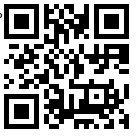 Если Вы еще ни разу не принимали участие в вебинарах (не просматривали запись вебинаров), то необходимо зарегистрироваться в системе Moodle МАУ ИМЦ по ссылке http://moodle.imc.tomsk.ru/login/signup.php?  Все поля для заполнения при регистрации обязательны. В случае затруднений обращаться к Ягодкиной Ксении Викторовне, yaks-imc@yandex.ru или по телефону 8-913-8582092 (What’sApp)Справки по тел. 43-05-21, Бараболя Светлана Анатольевна, методист по математике МАУ ИМЦ26.02.202115.00онлайнhttp://moodle.imc.tomsk.ru 2.  Приглашаем учеников 6-9 классов принять участие в командной региональной компетентностной игре “Наука. Компетентность. Успех”. Команды формируются из учеников 6-7 классов и 8-9 классов. В команде 4 человека. Положение игры на сайте МАУ ИМЦ http://imc.tomsk.ru    в разделе новости. Для участия в игре команде необходимо пройти регистрацию по ссылке: https://docs.google.com/forms/d/1AIIss_JFDZWrY-CAppI9BTGjuvnqXUcfW6rse89JFV0/editКоординаторы: Буркова Татьяна Дмитриевна, методист по физике, тел: 8-952-807-63-61Конова Марина Владимировна, методист по химии и биологии, тел: 8-913-112-89-11  до 25.02. 2021https://docs.google.com/forms/d/1AIIss_JFDZWrY-CAppI9BTGjuvnqXUcfW6rse89JFV0/edit3. Уважаемые коллеги, вебинары за 1 полугодие 2020-2021 учебного года и январь в удобное для Вас время можете посмотреть по ссылкам:Мероприятия для учителей математики -  http://moodle.imc.tomsk.ru/course/view.php?id=66  или  QR-КОДу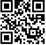 Тьториал “ПРО100_ГИА: МАТЕМАТИКА”  - http://moodle.imc.tomsk.ru/course/view.php?id=58  QR-КОДу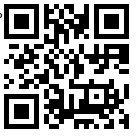 офлайнhttp://moodle.imc.tomsk.ru4. В рамках стажировочной площадки Пушкарева Татьяна Григорьевна, учитель математики МАОУ Сибирского лицея, проводит индивидуальные консультации по подготовке к ЕГЭ (по согласованию). Контактный телефон: 8-913-104-82-22, Пушкарева Татьяна Григорьевна.5. С 26.02.2021 по 5.03.2021 МАОУ СОШ № 40 проводит дистанционную экскурсию в "Музей математических чудес», в рамках муниципальной образовательной сети. В экскурсии могут принять участие обучающихся 5-6 х классов образовательных организаций города Томска и Томской области, как индивидуально, так и в составе группы, оформившие заявку на участие. В ходе мероприятия дети решают исследовательские задачи, лучшие участники награждаются грамотами, все получают сертификаты сетевого мероприятия. Экскурсия проводиться в дистанционном формате по ссылке, высланной зарегистрированным участникам на электронную почту.Сроки проведения экскурсии: регистрация участников с 15.02.2021-25.02.2021, по ссылке https://docs.google.com/forms/d/e/1FAIpQLSdngPcn7gYQvlRU1iFWvbquILrc5OC0c-QfOk9HFDXdP-skTQ/viewform?usp=sf_link Принять участие в мероприятии можно с 26.02.2021-5.03.2021, в удобное время.6. МАОУ гимназия № 56 г. Томска проводит научно-практическую конференцию для обучающихся «Взгляд юных исследователей».  Вся   информация: положения и любые изменения, на сайте гимназии в новостях и на странице конференции http://gimn56.tsu.ru/index.php?page=524Регистрация только в гугл-форме. Другим путем заявки не принимаем, так как нужен полный список участников для отчетности гранта.Участниками Конференции являются ученики 1-11 классов.  Заявка оформляется от образовательной организации. Количество работ на каждую секцию от одной организации ограничено – не более 10 работ.Конференция в 2021 году проводится в   онлайн (очная форма).I этап –   В период   до 15.03.2021 г. участники проходят регистрацию в гугл-форму по ссылке https://docs.google.com/forms/d/1I-Bw049hBToTzLiWFVYbeqjtJL3hNZJ1JZjG7UXDk60/edit?usp=sharing .  Все поля обязательны к заполнению.  В ходе регистрации участники кратко представляют свою работу, некоторые поля оцениваются экспертным советом, и получают максимум 5 баллов перед началом второго этапа конференции. II этап – проведение   Конференции в онлайн формате, который состоится   20 марта 2021 года посредством видеоконференцсвязи на платформе ZOOM. Ссылка будет выслана на почту, указанную при регистрации.7. Уважаемые коллеги! Для обучающихся 9-11 классов и учителей математики ТГУ проводит бесплатные семинары по математическому моделированию. Информация на сайте РЦРО http://rcro.tomsk.ru/2020/11/19/ni-tgu-priglashaet-st 8. На сайте moodle.imc.tomsk.ru в разделе «Мероприятия для обучающихся» работает страница тьюториала «ПРО100_ГИА: МАТЕМАТИКА».Офлайн консультация для обучающихся по теме «Тригонометрия» доступна по ссылке: https://www.youtube.com/watch?v=1ENtcx7yOMM&t=527sофлайнhttp://moodle.imc.tomsk.ru 23.Для учителей иностранного языка:Для учителей иностранного языка:Для учителей иностранного языка:1. Уважаемые коллеги! На платформе MOODLE по ссылке  http://moodle.imc.tomsk.ru/course/view.php?id=68 или  QR-КОДу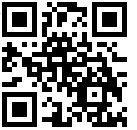  в разделе мероприятия для учителей иностранного языка офлайн вебинар по теме “Анализ результатов ВПР (сентябрь-октябрь 2020 г.) по иностранным языкам. Методические рекомендации по работе с низкими результатами ВПР” Ведущий: Родионова С.М., методист МАУ ИМЦ февраль 2021офлайнhttp://moodle.imc.tomsk.ru 2.Уважаемые коллеги! Мероприятия за 1 полугодие 2020-2021 учебного года в удобное для Вас время можете посмотреть на сайте МАУ ИМЦ moodle в разделе мероприятия для учителей иностранного языка по ссылкеhttp://moodle.imc.tomsk.ru/course/view.php?id=68 или  QR-КОДуофлайнhttp://moodle.imc.tomsk.ru 3. Уважаемые коллеги,  на сайте РЦРО доступны видео-разборы заданий регионального этапа ВСОШ по английскому языку. Посмотреть можно по ссылке: https://yadi.sk/d/rQsQEPQqes9lCQ   с 20.02.2021сайт РЦРО3.  Тьюториал “ПРО100_ГИА: АНГЛИЙСКИЙ ЯЗЫК”Офлайн методический семинар-практикум: "Подготовка к ЕГЭ по английскому языку. Обучение письму в формате ЕГЭ "(МАОУ СОШ № 40) в рамках работы стажировочной площадки  http://moodle.imc.tomsk.ru/course/view.php?id=68 или  QR-КОДус 22.02.2021 офлайнhttp://moodle.imc.tomsk.ru 4.  Тьюториал “ПРО100_ГИА: АНГЛИЙСКИЙ ЯЗЫК”Офлайн семинар-практикум: "Разбор заданий письменной части ВПР по английскому языку 11 класс” МАОУ гимназия  № 26   http://moodle.imc.tomsk.ru/course/view.php?id=68 или  QR-КОДус 22.02.2021офлайнhttp://moodle.imc.tomsk.ru 5. Офлайн педагогическая-мастерская для учителей иностранного языка “Актуальные вопросы преподавания иностранного языка в рамках педагогики сотрудничества” (МАОУ лицей № 7)http://moodle.imc.tomsk.ru/course/view.php?id=68 или  QR-КОДус 22.02.2021офлайнhttp://moodle.imc.tomsk.ru 6. Городской заочный конкурс переводов (английский язык) для обучающихся 9-11 классов. Конкурс проводится по двум номинациям:- художественный перевод прозы;- перевод публицистического текста. В назначенные сроки участники заходят на сайт гимназии № 24 в разделы «Новости» и «Вам – гимназисты» (http://gim24.tomsk.ru) скачивают задания, выполняют переводы, заполняют анкету, бланк согласия на обработку персональных данных и высылают их вместе с переводом (ами) в Оргкомитет для проверки одним электронным письмом по адресу:  kazakog@gmail.com. Телефон для справок: 8-913-876-35-70, Казак Ольга Геннадьевна,  Е-mail: kazakog@gmail.com10.02.2021-10.03.2021МАОУ гимназия № 24 им. М.В. Октябрьской7. Дистанционный Веб-квест «Окно в Европу»  для обучающихся 5-6 классов, изучающих английский и немецкий языкВ ответ на заявку будет отправлена ссылка для участия в Веб-квесте.С 6.02. 2021 -12.02.2021 подача заявок (регистрация)С 15.02-19.02.2021 проведение веб-квеста.С 1.03.2021 подведение итогов и рассылка наградных материалов электронном формате.Заявки принимаются по электронной почте: sl1082@mail.ru (обязательное указание темы письма Веб-квест «Окно в Европу») указать ФИ учащегося, ФИО руководителя, ОУ, e-mail15.02.2021-19.02.2021МАОУ СОШ №368. Дистанционный творческий конкурс видеороликов «8 Марта!»  для обучающихся 1-11 классов, заявки и работы принимаются по электронной почте: maria_ovcharova@rambler.ru 08.02.2021-01.03.2021МАОУ СОШ № 589. Дистанционный конкурс - викторина “В гостях у алфавита” для обучающихся 2 классов. Прием заявок по электронной почте: frmarina58@mail.ru и выполнение заданий по ссылкеhttps://forms.gle/6T6r5u7Bo9kaFCYL8 Координатор: Фролова Марина Михайловна, 8-952-885-19-4806.02.2021-26.02.2021МАОУ СОШ № 5410.  Городская игра по английскому языку «Соревнуемся по-английски!/Very English Contest!» для  обучающихся 6 классов (от одного учителя одна команда из 3 человек). Заявки принимаются до 24.02.2021 по e-mail olennika@gmail.com. Организатор: Осокина Ольга Сергеевна, учитель английского языка, 8-923-417-81-68, olennika@gmail.com25-27.02.2021МАОУ СОШ № 30 24.Для учителей истории, обществознания:1. 27 февраля 2021 года в 11:00 в Томске пройдет онлайн-семинар “ГУЛАГ и репрессии: как говорить со школьниками о сложном прошлом”. Организаторы мероприятия- Государственный музей истории ГУЛАГа (г. Москва), Фонд Памяти, МАУ ИМЦ города Томска.Координатор регионального развития Фонда Памяти и разработчик образовательных программ Алексей Трубин расскажет о методиках и формах работы с историей массовых репрессий, представит просветительские проекты Фонда, к которым можно присоединиться, а также образовательную программу, разработанную специально для педагогов.К участию в онлайн-семинаре приглашаются учителя истории и обществознания, а также классные руководители общеобразовательных учреждений города Томска. Явка от образовательного учреждения обязательна!Ссылка для регистрации: https://memoryfund.timepad.ru/event/1555245/19.02.2021-27.02.20212. Офлайн консультация “Анализ результатов ВПР по истории и обществознанию как основа выявления предметных и методических дефицитов”; ведущий- Стафеева Е.С., методист МАУ ИМЦ. Просмотр доступен в разделе “Мероприятия для учителей истории, обществознания, ОРКСЭ/ ОДНКР ”: http://moodle.imc.tomsk.ru/course/view.php?id=73 или  QR-КОДу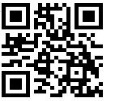 с  20.02.2021офлайнhttp://moodle.imc.tomsk.ru 3. Онлайн вебинар “Особенности преподавания истории в 2021-2022 учебном году: изменения в Концепции, новый ФПУ”, ведущий - Ковбаса Е.А., методист МАУ ИМЦ.Требуется предварительная регистрация по ссылке: https://forms.gle/ZmFrA4AZwKagTV3v7 25.02.202116.00 онлайнhttp://moodle.imc.tomsk.ru 4.Уважаемые коллеги! В рамках работы по повышению качества образования в течение 2020-2021 учебного года проводятся консультации по ЕГЭ, ОГЭ, ВПР. Желающие могут обратиться к дежурному консультанту:Гайдашова Вера Андреевна, учитель истории и обществознания МАОУ Гуманитарного лицея, эксперт по ОГЭ и ЕГЭ.Контакты:  gajdashova@bk.ru , время консультаций - четверг с 16.30 до 18.005. Приглашаем к участию в видео консультациях, подготовленных ФГБНУ «Федеральный институт педагогических измерений», по изменениям в контрольных измерительных материалах единого государственного экзамена 2021 года «На все 100».Видеоконсультации проходят в прямом эфире в официальных сообществах Рособрнадзора в социальной сети «Вконтакте» (https://vk.com/obrnadzor) и канале Рособрнадзора на YouTube (https://www.youtube.com/user/rosobrnadzor).- Консультация по подготовке к ЕГЭ по истории провел заместитель руководителя комиссии по разработке контрольных измерительных материалов ЕГЭ по истории Игорь Анатольевич Артасов.Прямая ссылка для просмотра:https://www.youtube.com/watch?v=AlrQvEZlfAY- Консультация по подготовке к ЕГЭ по обществознанию провела Татьяна Евгеньевна Лискова — кандидат педагогических наук, доцент, ведущий научный сотрудник ФИПИ, руководитель комиссии по разработке контрольных измерительных материалов ЕГЭ по обществознанию.Прямая ссылка для просмотра:https://www.youtube.com/watch?v=Y1CbvwylNQg Продолжается регистрация на региональный конкурс исследовательских работ “Икона как источник познания мира”. Целью конкурса является формирование и воспитание у подрастающего поколения бережного отношения к отечественной культуре через знакомство с традициями православной иконописи, а также развитие интереса к духовно -нравственных ценностям российского общества.  С условиями конкурса можно познакомиться в Положении, которое опубликовано на сайте МАУ ИМЦ.Работы участников Конкурса принимаются до 19 апреля 2021 г. включительно по адресу: 634034, г. Томск,  ул. Карташова, 68/1, ЧОУ гимназия «Томь», в электронном виде направлять на e-mail: mavreshko.ru@mail.ru 02.11.2020 -  19.04.2021ЧОУ “Гимназия “Томь”25.Для учителей информатикиНа сайте moodle.imc.tomsk.ru в разделе "Мероприятия для обучающихся" работает страница тьюториала «ПРО100_ГИА: ИНФОРМАТИКА».   Краткий обзор заданий и их решения. Ведущий - Селезнев Олег Олегович, преподаватель учебного центра ТРИОВидео- часть1, часть2: http://moodle.imc.tomsk.ru/course/view.php?id=57   или  QR-КОДу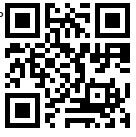  февраль 2021офлайнhttp://moodle.imc.tomsk.ru26.Для учителей физики, астрономии1. Уважаемые коллеги! В рамках работы по повышению качества образования в течение 2020 -2021 учебного года проводятся консультации по ЕГЭ, ОГЭ, ВПР. Желающие могут обратиться к дежурным консультантам - педагогам-наставникам.Муниципальные педагоги-наставники: Консультации по ОГЭ  проводит эксперт ПК учитель физики МАОУ СОШ № 19 Козина Елена Сергеевна Получить консультацию можно с 17-00ч до 19-00ч ежедневно по WhatsApp (тел. 8-909-542-04-60), электронной почтой: kozochka66@mail.ru Консультации по подготовке обучающихся к ЕГЭ. Консультации проводит Кукина Елена Леонидовна, эксперт ПК учитель физики МАОУ СОШ № 37 г. Томск. Получить консультацию можно с 17-00ч до 19-00ч ежедневно по WhatsApp (8-961-890-30-36), электронной почтой: kukina1411@mail.ru  Справки по тел. 89528076361, Буркова Татьяна Дмитриевна, методист по физике и астрономии МАУ ИМЦ постоянно26.2. Уважаемые коллеги!  В соответствии с письмом Министерства просвещения Российской	Федерации от 26.01.2021 № ТВ-94/04, письмом Департамента общего образования Томской области от 08.02.2021 № 57-0677 «Об электронном банке тренировочных заданий по оценке функциональной грамотности» департамент образования администрации Г. Томска рекомендует принять участие в процедуре проведения тренировочных работ по направлениям функциональной грамотности (читательской, математической, естественнонаучной) обучающихся 8-9 классов.  Эти направления функциональной грамотности включены в международные исследования PISA.  Пройти тестирование можно с использованием Российской электронной школы  https://fg.resh.edu.ru/в течение месяца   https://fg.resh.edu.ru/электронный банк заданий по функциональной грамотности26.3.  Приглашаем учеников 6-9 классов принять участие в командной региональной компетентностной игре “Наука. Компетентность. Успех”. Команды формируются из учеников 6-7 классов и 8-9 классов. В команде 4 человека. Положение игры на сайте МАУ ИМЦ http://imc.tomsk.ru    в разделе новости. Для участия в игре команде необходимо пройти регистрацию по ссылке: https://docs.google.com/forms/d/1AIIss_JFDZWrY-CAppI9BTGjuvnqXUcfW6rse89JFV0/editКоординаторы: Буркова Татьяна Дмитриевна, методист по физике, тел: 8-952-807-63-61Конова Марина Владимировна, методист по химии и биологии, тел: 8-913-112-89-11  до 25.02. 2021https://docs.google.com/forms/d/1AIIss_JFDZWrY-CAppI9BTGjuvnqXUcfW6rse89JFV0/edit26.Уважаемые коллеги! Стартует новый сезон ежегодного образовательного проекта Томского политехнического университета «Университетские субботы» для учеников 9 и 11 классов по подготовке к ОГЭ и ЕГЭ.Занятия для учеников 9 и 11-х классов будут проходить в онлайн-режиме по ссылке:https://news.tpu.ru/news/2021/02/01/37712/  каждую субботу февраля!февраль 2021https://news.tpu.ru/news/2021/02/01/37712/27.Для преподавателей-организаторов и учителей ОБЖ1. Приглашаем принять участие в off-line семинаре по теме «Обучение детей с ОВЗ (формы организации учебной деятельности)». Бланк Владимир Сергеевич, преподаватель-организатор ОБЖ МАОУ лицея №8 им. Н.Н. Рукавишникова. Для участия в мероприятии необходимо пройти по ссылке http://moodle.imc.tomsk.ru/course/view.php?id=78  или  QR-КОДу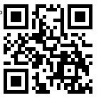 2. Приглашаем ознакомиться с материалами по итогу проведения круглого стола по теме "Интерактивные методики преподавания ОБЖ в рамках реализации Концепции учебного предмета ОБЖ".Для участия в мероприятии необходимо пройти по ссылке http://moodle.imc.tomsk.ru/course/view.php?id=78  или  QR-КОДу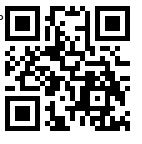 февраль 2021февраль 202128.Для учителей физической культурыПриглашаем принять участие в офлайн семинаре по теме “Использование современных образовательных технологий на уроке физической культуры“ из опыта работы учителей МАОУ Школа “Эврика развития”Для участия в мероприятий необходимо пройти регистрации по ссылке  https://docs.google.com/forms/d/e/1FAIpQLSej2Iz9nw4CYPLPLD08QRyIf2UiofaJJPTAaXoPan5P6fs-8Q/viewform?usp=sf_link с 20.02.202128.Приглашаем принять участие в офлайн семинаре по теме «Компетентности педагога дополнительного образования, необходимые для реализации образовательных стандартов»  Для участия в мероприятии необходимо пройти регистрации по ссылкеhttps://docs.google.com/forms/d/e/1FAIpQLSf0OsLyBeG-DtNMdIgDLhw0IVHGz8DKm86zjHIxH6_xhHwlZg/viewform?usp=sf_link с 24.02.2021Муниципальная сеть по работе с одаренными детьмиМуниципальная сеть по работе с одаренными детьмиМуниципальная сеть по работе с одаренными детьмиМуниципальная сеть по работе с одаренными детьми29.Начинается приём заявок на участие в областной научно-практической Конференции «Дни Науки». Положение о конференции размещено на сайте школы school58@education70.ru.Кураторы Конференции:1-4 класс - Учанева Светлана Владимировна, т. 8-909-542-50-67, Svetik_1@sibmail.com.5-11 класс - Рогозина Мария Евгеньевна, т.8-960-978-53-18, rogozinamaria@yandex.ru с 18.02.2021по 12.03.2021МАОУ СОШ № 5829.III заседание клуба «Книжная мозаика» для обучающихся 3-4 классов. Тема заседания: «Сказки народов мира». Калейдоскоп проектно-исследовательских работ». Формат проведения: запись выступления на видео (с последующей трансляцией). Заявки принимаются до 19.02. по адресу: zhzhzh17@mail.ru. 19.02.2021 - 27.02.2021МАОУ гимназия № 1329.Дистанционная экскурсия в "Музей математических чудес» для обучающихся 5-6 классов.  Экскурсия проводиться в дистанционном формате по ссылке, высланной зарегистрированным участникам на электронную почту. Регистрация участников: https://docs.google.com/forms/d/e/1FAIpQLSdngPcn7gYQvlRU1iFWvbquILrc5OC0c-QfOk9HFDXdP-skTQ/viewform?usp=sf_linkС 26.02.2021по 05.03.2021МАОУ СОШ № 4029.Научно-практическая конференция «Взгляд юных исследователей» для обучающихся 1-11 классов. НПК пройдёт посредством видеоконференцсвязи на платформе ZOOM. До 15.03.2021 г. участники проходят регистрацию по ссылке: https://docs.google.com/forms/d/1I-Bw049hBToTzLiWFVYbeqjtJL3hNZJ1JZjG7UXDk60/edit?usp=sharing. Координатор: Швенк Алена Валериевна, 62-77-0620.03.2021МАОУ гимназия № 56, ZOOM29.Городская игра по английскому языку «Соревнуемся по-английски!/Very English Contest!» для  обучающихся 6 классов (от одного учителя одна команда из 3 человек). Заявки принимаются до 24.02.2021 по e-mail olennika@gmail.com. Организатор: Осокина Ольга Сергеевна, учитель английского языка, 8-923-417-81-68, olennika@gmail.com25-27.02.2021МАОУ СОШ № 30 29.III игра дистанционного КВИЗа «Клуб интеллектуальных игр «Мудрая Сова» для обучающихся 5-6 классов (состав команд – 5 человек). Заявки принимаются по 22.02.2021 по электронному адресу: natalya.kukharenko20@mail.ru. В день проведения игры, за 10 минут до ее начала, участники получают ссылку на конкурсные задания на представленный в заявке e-mail, отвечают на поставленные вопросы в условиях ограниченного времени. Куратор: Прокопенко Мария Владимировна, т. 65-31-64,  e-mail: prokmaria2017@gmail.com25.02.2021 с 13.00 до 14.00МАОУ СОШ № 5 им. А.К. Ерохина29.VIII региональный дистанционный конкурс знатоков предметов «Дельфин» для обучающихся 5-11 классов.Заявки на участие принимаются 1-7 февраля, ответы на задания 9-14 февраля в электронном виде по e-mail: delfin14@mail2000.ruЗадания Конкурса будут размещены на сайте школы http://school14.tomsk.ru в разделе «Конкурсы, игры и олимпиады» 5-6 февраля.Итоги Конкурса будут размещены на сайте школы http://school14.tomsk.ru в разделе «Конкурсы, игры и олимпиады» 1-4 марта 2021г.Координатор Конкурса: Половников Сергей Юрьевич, тел. 8-913-880-16-75.01-28.02.2021МАОУ СОШ № 14 им. А.Ф. Лебедева29.Городской заочный конкурс переводов (английский язык) для обучающихся 9-11 классов. Конкурс проводится по двум номинациям:- художественный перевод прозы;- перевод публицистического текста. В назначенные сроки участники заходят на сайт гимназии № 24 в разделы «Новости» и «Вам – гимназисты» (http://gim24.tomsk.ru) скачивают задания, выполняют переводы, заполняют анкету, бланк согласия на обработку персональных данных и высылают их вместе с переводом (ами) в Оргкомитет для проверки одним электронным письмом по адресу:  kazakog@gmail.com. Телефон для справок: 8-913-876-35-70, Казак Ольга Геннадьевна,  Е-mail: kazakog@gmail.com10.02.2021 - 10.03.2021МАОУ гимназия № 24 им. М.В. Октябрьской30.Приглашаем обучающихся 5 – 11 классов принять участие в дистанционной игре «Профессиональное образование» по городской программе воспитания и дополнительного образования «Планирование карьеры».Игра проводится на сайте http://cpcgame.ru/.Игра направлена на знакомство обучающихся с учреждениями высшего и средне профессионального образования.Мероприятие проводится отдельно для обучающихся 5 - 7 и 8 - 11 классов.Участие в игре командное (от 1 до 5 человек в команде). Информационное письмо на сайте http://cpc.tomsk.ru/ в разделе «Городские программы», «Планирование карьеры».По уточняющим вопросам обращаться по телефону: 90-11-7810.02.2021 - 26.02.2021Сайт МАОУ «Планирование карьеры» http://cpcgame.ru/30.Семинар для руководителей школьных музеев. Иметь с собой маски, бахилы.04.02 202115.00Пост № 1 (ул. Нахимова, 1г, Лагерный сад)